2019-2020学年第二学期高二期末教学质量检测试题（卷）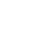 历  史一、单选题（本题共24小题．只有一项是最符合题目要求，每题2分，共48分） 1．西周立国之后，将殷商遗民分别封赐给卫国和鲁国，并告诫他们对待殷遗民要“启以商政，疆以周索”；将夏遗民“怀姓九宗”封赐给晋国叔虞时，也告诫他对待与戎族 杂处的夏遗民要“启以夏政，疆以戎索”。西周这种做法 A消除了各族矛盾B．有利于文化交融 C．扩大了统治疆城D巩固了西周统治 2唐朝前期，在三省六部制度的政治保障下，君主励精图治，国家实现空前繁荣。唐玄 宗统治后期，疏于朝政，任用奸俊，宠幸宦官，终于酿成安史之乱。高度成熟的政治设计没有能够防止唐朝由盛转衰，这说明 A．政治制度影响国家政治生态发展B．三省六部制度的缺陷明显 C．治乱交替是国家发展的必然规律D.国运兴衰取决于吏治情况 3．阅读表1《唐代各道灾害救济区域分布表》，这反映了 表1唐代各道灾害救济区域分布表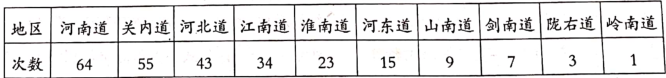 A，北方灾害较之南方严重B．江南地区灾害较少发生 C．国家力量影响救灾实施D．政府救灾政治色彩浓厚 4有学者称，“重农抑商”政策使职业分工呈现不合理状态，社会全员消费集中在农业 生产领域，消费产品农业化，致使社会中绝大部分人的生活方式是低水平的。这个学者旨在说明该政策 A．不利于社会经济的发展B．以发展农业生产为宗旨 C．推动了农产品的商品化D．无法适应稳固封建统治的需要 5、南宋时，谚语云：“苏湖熟，天下足”。明朝时，松江、苏州二府，棉作压倒稻作，“邑之民业，首藉棉布”，嘉兴、湖州三府，蚕桑压倒稻作，“蚕或不登时，举家辄哭”。 清朝时出现了“江浙百姓全赖湖广（湖北湖南）米粟”的现象。对此认识正确的是 A.工商业发展推动了江南地区农业结构调整 B.清朝湖广地区己经成为了全国经济的重心 C．农产品商品化进程促进了资本主义的萌芽 D．外来作物的引进促进了湖广地区农业发展 6．明清时期遍布各地的商人会馆，既是客商的休憩宴飨之所和联乡谊、祀祖先的精神家园，更是他们结交地方、联络社会的最佳场合。会馆演戏等活动也带动了各区域文化的交流，促进了京杭运河区域文化的兴盛。当时会馆及会馆文化出现的主要原因是 A．城市的商业中心地位提高B．区域间商帮的兴盛与发展 C．水陆交通运输的方便快捷D．海内外商品市场日益扩大 7．北宋著名思想家张载（因定居陕西眉县横渠镇而被称为“横渠先生”）说：“（人应该）为天地立心，为生民立命，为往圣继绝学，为万世开太平。”这四句名言一直为人们传颂，当代哲学家冯友兰将其称作“横渠四句”。“横渠四句”旨在说明 A．圣贤对社会进步的贡献B 心学的内容和地位作用 C．人应有责任感和使命感D．读书求学应该谦虚谨慎 8、宋代，以苏轼为代表的文人画家主张“以画为心画”,“不求形似”，鄙弃对事务的如实描摹，不囿于传统的画理、技法，以意趣为宗，只凭才情性致信笔挥洒。宋代文人 画的兴盛得益于 A．商品经济的繁荣B.儒家思想的发展 C．科学技术的进步D．科举制度的完善 9、下列材料和结论之间逻辑关系错误的是 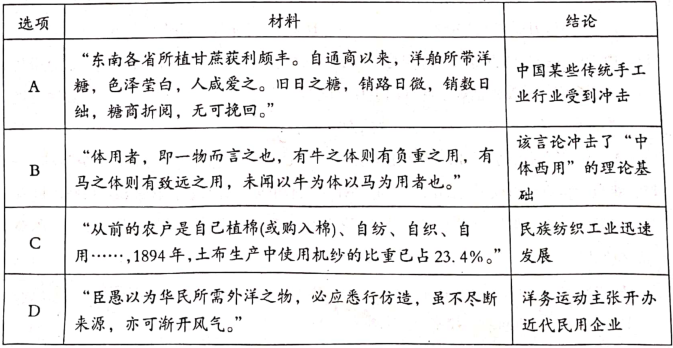 10、山西太原县 (现为太原市晋源区)前清举人刘大鹏在辛亥革命后一直以清代遗民自 居，直到济南事件和九一八事件之后，他才逐步放弃大清和民国的区分，而基本以中国人为其身份认同。作为例证，这一变化可说明A.传统士大夫的思想保守B.国人近代民族意识逐渐觉解 C.民主共和观念深入人心D.全国抗日救亡运动不断高涨11、七七事变爆发前，国民党和南京国民政府周期性纪念“九一八”“一二八事变”， 当时虽有国家层面的纪念活动，但始终未将这些事变列为正式的国家纪念日。 1938 年，南京国民政府将7月7日定为“抗战建国纪念日”，这体现了 A．群众积极参与抗战纪念活动B．保卫首都南京已经刻不容缓 C．政府重视抗战动员和政治宣传D.国共双方抗战理念达成共识 12、“中国梦”记录着中华民族饱受屈辱到赢得独立解放的非凡历史；“中国梦”承载着为开创中国特色社会主义建设道路艰辛探索的伟大历程。据此并结合所学历史知识 判断下列按时序排列正确的是 A．天朝惊梦—专制梦醒—自强梦碎—建国梦成—富强梦启航 B．天朝惊梦—富强梦启航—专制梦醒—自强梦碎—建国梦成 C．天朝惊梦—自强梦碎—专制梦醒—建国梦成—富强梦启航 D．天朝惊梦—专制梦醒—自强梦碎—富强梦启航—建国梦成 13、陈启源创办的继昌隆缫丝厂，曾被当地官府和顽固势力视为异端，1881年南海知县还下令将其封闭，致使陈启源被迫迁厂于澳门。而到了19世纪末，清政府则谕令各 省“多设织布、纺绸等局，广为制造”。这一变化反映了 A．自然经济进一步解体B．民族工业进入“短暂春天” C.“实业救国”形成热潮D.清政府放宽民间设厂限制 14、由于保守拒变的自缚式心理定势，构成强大的社会压力，也抢制着先进知识分子的 变革探索，致使他们处于两难的选择：既要因应时代，又要因循传统；既要因应世界潮流，又要顾及本国社会。下列史实不符合这一特征的是 A．文艺复兴运动B，新文化运动C．戊戌变法D．洋务运动15、雅典伯里克利时代通过的法律规定“对一切不相信现有宗教者和一切神明持不同见 解者，立即治罪”。根据这条法律，普罗泰戈拉被控为无神论者而遭驱逐出境，苏格拉底以“慢神”和“蛊惑青年罪”被判处死刑等。这反映出，在雅典 A．公民的自由权利受到限制B．伯里克利完善了民主制度 C．公民在法律面前一律平等D．法律只服务于宗教和神明16. 13世纪欧洲大瘟疫的出现和黑死病的发生,导致了上帝万能论的动摇和对人生问题 的深入思索。到文艺复兴时期，中世纪里一直潜在着的人学文化因子，终于获得了适宜其生长的文化气候。这表明 A．封建神学孕育了人文精神B.黑死病使人们不再信仰基督教 C，价值观念植根于社会现实D.瘟疫肆虐使人们开始思考人生 17、古希腊的服装是一块布的艺术。通过披挂或缠绕把一块布穿在身上，形成优美的垂褶，如爱奥尼亚式希顿，公元前二世纪，由于数学方法黄金分割法的广泛应用，腰带位置上移，希顿变成高腰的设计。希顿的设计变化本质上反映了 A．人与艺术的完美结合B．崇尚理性之美 C．开放包容的政治文明D．追求自由精神 18、英国前首相特蕾莎・梅曾在2017年解散议会重选，但她本人又在2019年因议会的 不信任而被迫辞职。对于英国最高权力的运作，下列各项理解正确的是 A．内阁向议会负责，议会是国家权力中心 B．首相有权解散议会，首相是国家权力中心 C．英国最高法院有权对首相和议会进行违宪审定 D．首相、议会、最高法院形成三权分立的关系 19、新冠肺炎疫情已经成为影响2020年春季美国总统选举的一大议题。沃伦等民主党总 统参选人抨击政府的抗疫行动不力，而身为总统的共和党人特朗普则抨击沃伦行为 是“政治闹剧”。材料中两大政党互相攻击 A．源于其政治利益的争夺B．损害了美国的国家根本利益 C．加剧了美国的政治危机D．导致美国政府管理效能低下 20、曾有人提出过这样一个著名的公式：“苏维埃政权＋普鲁士的铁路管理制度＋美国的技 术和托拉斯组织＋美国的国民教育……＝社会主义。”该公式在苏俄（联）经济领域付诸实践的表现是A．战时共产主义政策 B．新经济政策 C.赫鲁晓夫经济改革D．斯大林模式 21、第二次世界大战后的四分之一世纪是资本主义的黄金时代。世界工业和世界贸易在这些年以5. 6％和7. 3％的前所未有的增长率增长，与19世纪晚期相比促成这一时期经济繁荣的主要原因是A福利国家制度确立和扩展B.重视教育投入和人才培养 C.第三次科技革命有力推动D．自由放任经济政策的实施  22、下图是2019年某日《人民日报》一幅漫画，对该漫画解读合理的是 A布雷顿森林体系崩溃 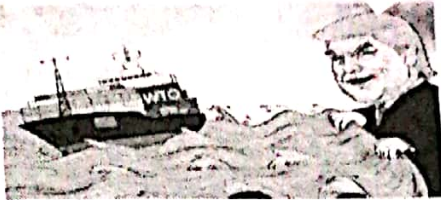 B多极化格局已经形成 C.经济全球化进程受阻 D.国际经济新秩序确立 23、科幻片《星际穿越》是对“以一种全新的模式重建了宇宙体系，物体不只是三维空间，而是四维的，长、宽、厚与时间组成四维的“时空连续统一体”科学理论的具体形象的表达。该理论的提出 A．大大加强了人类对微观世界的研究 B．改变了人们认识世界的角度和方式 C．为经典力学的创立奠定了理论基础 D．为人们发现海王星提供了理论依据 24、传统制造业曾被认为是“夕阳产业”。但国际金融危机后，以科技创新驱动传统经济发展成为多国的国策。美国正实施“再工业化”战略，德国提出“德国工业4. 0”战略目标，中国也将“中国造2025”定位在战略层级。上述现象的出现反映了 A．传统经济取代新经济发展模式B．世界各国跨入到知识经济时期 C.国家干预政策已占据主导地位D．新经济的发展加剧了全球竞争 二、材料分析题（共4道材料题，25-27题为必做题，28为选修题，选做一题即可，25 题16分，26题16分，27题8分，28题选做12分） 25、阅读材料，完成下列要求。(16分） 材料一：中国古代各级政府在防疫方面发挥了重大作用。两汉疫病多发时期，政府都采取了如发放药物、强制隔离病人、减免田租和赋税等积极的抗疫救灾举措。唐代政府通过多种手段防控疾病。如颁行医方、派遣官员赈灾送药等。宋代更是将皇帝、中央政府、地方政府、医学家、宗教人士和社会民众等紧密地联系在一起，将“疫病”提升为“四大自然灾害”之首，从国家战略的角度积极应对。明清时期，国家政策转向消极，经常性药政机构演变成在灾难时才开启的公共卫生机构，而民间社会力量则发挥了更为重要的作用。 ——摘编自张剑光《中国古代的疫病防治》等 材料二：随着西方防疫观念和相关实践的不断传入，20世纪以后，清洁、检疫、隔离、消毒等应对疫病的举措已渐成为中国社会“先进”而主流的防疫观念。1911年，清政府从中央到地方建立了各级防疫组织。 1915年3月北洋政府颁布了《传染病预防条例》。20 世纪三四十年代，历经多次大瘟疫的近代中国终于建立起了相对健全的瘟疫防治机制，它包括了卫生观念、疾病预防、治疗和善后等环节，涉及疾病预防、治疗的相关领域。 ——摘编自杨银权《中国近代防疫体制建立探析》 材料三：1953年1月，中央人民政府决定在全国各省、自治区、直辖市以及地（市）、 县（旗、区）建立卫生防疫站，开展疾病控制、卫生监督、卫生监测、卫生宣教和科研培训 等工作。此后，全国各省、自治区、直辖市在原防疫大队、专业防治队等基础上，自上而下地建立起省、地（市）、县各级卫生防疫站和专业防治所、站，并建立了防疫专业队伍。 各级卫生防疫站为国家的卫生防疫事业作出了突出的贡献。 ——摘编自连漪《从“防疫站”到“疾控中心”》 (1）根据桂阵寿冬结合所学知识，归纳中国古代政府防疫的措施，并说明其影响。(6分） (2)根据材料二并结合所学知识，简述近代中国瘟疫防治机制形成的历史背景。(6分） (3)根据材料三并结合所学知识，说明新中国成立初期卫生防疫举措的积极作用。(4分） 26、材料一：英国中世纪的学校大都由教堂和修道院创办，特权阶级为维护其统治地位 将劳动视为丑恶的下等人所做的事情。15世纪末，随着人文主义思想的传播，学校教育 出现了向世俗化转变的倾向。学校教学强调与生产劳动相结合，看重劳动教育在教育和德育中的作用。詹姆士一世和查理一世统治期间，都铎王朝的统治者为实现国家强大重视科学技术，鼓励发明创造。18世纪中叶以来，工业技术的变革迫切需要劳动者掌握文化知识，接受教育训练，学校教育面向社会生产、面向自然科学的科学化趋势越来越明确。 ——摘编自郝宏桂《论英国现代化进程中的教育改革》 材料二：近代以来，中国学校教育仍是少数人的特权。五四新文化运动期间，李大钊曾在《劳动教育问题》一文中指出：“民主的精神，……在教育上也要求一个人人均等的机会。”随着一战和经济危机的相继爆发，尤其是在杜威“学校即社会”教育思想的影 响下，中国迫切需要一大批有知识、有能力的实干型人才，生产劳动教育、职业教育开始受到重视。国民会议也于1931年规定：“各学校之训育应体察当地之社会情况，务使大多数学生皆有自立之能力，养成独立之生活技能”。 ——摘编自刘京京《民国时期中学生生活研究（1912-1937)》 材料三：劳动教育是中国特色社会主义教育制度的重要内容，直接决定社会主义建设者和接班人的劳动精神面貌、劳动价值取向和劳动技能水平。对此，全党全社会必须高度重视，采取有效措施切实加强劳动教育。 ——中共中央、国务院《关于全面加强新时代大中小学劳动教育的意见》 (2020年3月20日） (1)根据材料一并结合所学知识概括英国近代教育的发展趋势，并分析其主要原因（8分） (2)根据材料二并结合所学知识，指出民国时期中国劳动教育受到重视的原因。(5分） (3)根据材料三并结合所学知识，说明新时代中国劳动教育的重大意义。(3分） 27材料：2019年8月17日，北京大学哲学系、北京大学人文学部联合主办了以“近代 中国的‘关键’词和‘主义’话语的多元性”为主题的学术会议。通过会议的深入交流， 与会学者初步总结出有可能对近代中国政治、社会和思想影响最大的十大关键词：“革 命”、“民主”、“科学”、“民族（国家）”、“进化（进步）”、“自由”、“平等”、“文明”、“社会主义”、“变法（改革）”。 从上述十大关键词中任选两个关键词，提炼一个主题，并结合中国近代史的所学知 识对该主题进行阐述。（要求：主题明确；逻辑清晰；史论结合。8分） 28.【历史―选修1：历史上重大改革回眸】阅读材料，完成下列要求。(12分） 材料：在历史上，特别宋元时期，国家曾对瘟疫的救疗采取过较为积极的政策，如朝廷要求各地设立救济贫病的惠民药局，在大疫之年设置病坊收治病人等。进入清代，这一趋势也未随着新王朝的朝纲重整而得到扭转。地方官府实施疫病救疗采取的措施，概括起来主要有：（道光四年）六月，狙著，（苏州）时疫盛行。……于是郡中绅士韩、黄、 许诸君子合告于藩臬两司及府县，请设医药局，以诊贫民之有疾而无力求药者。时方伯 诚公、廉访林公允拨民捐赈余银，长元吴三县各一千两，以给经费，设局于郡城适中之…… 康熙四十八年（1709年）夏，苏郡大荒疫，陈府尊鹏年捐俸复合避瘟丹施送，即“太乙丹”, “姜、许、徐等村庄，疫疠盛行，公亲诣散药”。……乾隆二十一年（1756年）春，“疫病僨兴，民受其困。时大宪率属吏致斋告虔，思所以为民请命者备至。余请于上台，延师叔侄祈祷。继而甘霖立霈，诊气旋消，吴民大悦”。……康熙十七年（1678年），吴门时疫盛行，藩司“悯编户之疾苦，如疴瘰之乃身，遂下询疫所自始与所为治”，见周扬俊之《温热暑疫全书》颇有医效，遂“命急付来，以公同志”。此外，官府奉国家之令对灾荒的救济实际上也是一种间接的疾疫救疗行为。在出现疫灾时，官府对试题的掩埋、病人的隔离以及卫生的管理等等。社会力量在促动和支持官府实行救疗的同时，自身也会开展一些救疗活动，这些活动大体可分为临事性救治和日常性施医生两类。——摘编自余新忠《清代江南疫病救疗事业探析：论清代国家与社会对瘟疫的反应》 请回答：(1)根据材料，概括清朝江南地方政府疫情救治的主要做法及救治类型 (7分） (2)结合材料．谈谈你对当今世界多国新冠肺炎疫情防控的认识。(5分） 28【历史―选修3：战争与和平】 材料：1938年抗日战争相持阶段到来，日军加紧军事侵略，企图切断中国的对外通道，以便迫使国民政府投降。为填补西南陆上通道被切断所带来的运输盲区，国民政府责成中国航空公司设法开辟一条通往英属印度的空中航线，这就是著名的“驼峰航线”。1943年，美国运输机飞行员加入“驼峰空运”，不惜一切代价，一定要保住“驼峰航线”; 据不完全统计，1942年到1945年“驼峰空运”的物资达到73万吨。损失在“驼岭航线” 上的飞机达468架，牺牲飞行员1579人。但“驼峰航线”犹如一条空中大动脉，向中国的抗日战场汩汩流淌着新鲜的血液，支撑着中华民族赢得战争的胜利。 ——摘编自陆安（（驼峰空运：抗日战争的生命线》 (1)根据材料并结合所学知识，简述“驼峰航线”开辟的背景。(6分） (2)根据材料并结合所学知识，说明“驼峰航线”对中国抗战的意义。(6分） 